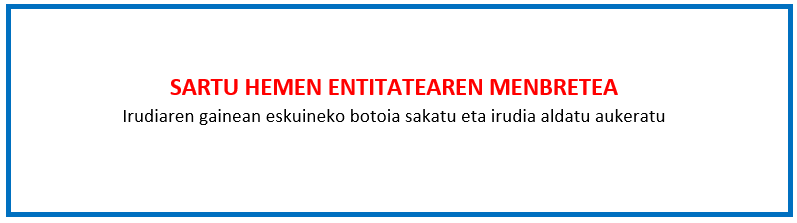 “Gipuzkoako eskulangintza sektorea sustatzeko Programa” 2023ko deialdiaSinadura eta entitatearen Zigilua  PERTSONALAREN ORDUEN ADIERAZPENADeklaratzaileaDeklaratzaileaDeklaratzaileaNAKarguaEntitateaEntitateaIFZEgitasmoaren izenaEgitasmoaren izenaEgitasmoaren izenaEgitasmoaren izenaADIERAZTEN DUT, proiektu honen garapenean  ondoko pertsonek parte hartu dutela:ADIERAZTEN DUT, proiektu honen garapenean  ondoko pertsonek parte hartu dutela:ADIERAZTEN DUT, proiektu honen garapenean  ondoko pertsonek parte hartu dutela:ADIERAZTEN DUT, proiektu honen garapenean  ondoko pertsonek parte hartu dutela:ADIERAZTEN DUT, proiektu honen garapenean  ondoko pertsonek parte hartu dutela:NAIZENA/ABIZENAKGARATUTAKO ZEREGINAKEGOTZITAKO ORDU KOPURUAEGOTZITAKO ZENBATEKOA GUZTIRALekua eta data